Великая и самобытная культура Шри Ланки + отдых на побережьеКоломбо - Дамбулла – Миннерия – Полоннарува – Канди - Нувара ЭлияДаты тура: по запросуПродолжительность: Экскурсионный тур (5 дней / 4 ночи) - отдых на побережье (5-7 ночей)1 день. Встреча в аэропорту. Переезд в Дамбулле. По пути посещение Слоновьего питомника Пиннавела. Он создан в 1975 году. Сюда поступают молодые особи, оставшиеся без родителей или пострадавшие от браконьеров. В первые дни открытия там находилось семь осиротевших слонят. Сегодня у некоторых из этих слонов родились внуки в том же самом питомнике. Сейчас здесь насчитывается более 50 слонов. Лучше всего посещать питомник во время кормления (09.30 - 10.00 и 13.30 - 14.00) и купания (10.00 - 12.00 и 14.00 - 16.00). Туристам предоставляется уникальная возможность понаблюдать за этими животными с близкого расстояния и, если повезет, увидеть, как самых маленьких слонят кормят из бутылки с молоком. Первоначально Пиннавела была туристическим центром, но со временем с помощью местных и иностранных экспертов стала культурно-научным центром по размножению слонов. Размещение и ужин в выбранном отеле Дамбулле /Сигирии/Хабарана.2 день. После завтрака переезд в Миннерия – национальный природный заповедник. На равнинной территории заповедника располагается водохранилище Миннерия, которое было построено в 3 веке н.э. королем Махасена. Во время сухого сезона (с Июня по Сентябрь) это водохранилище становится идеальным местом для ежедневного водопоя большого количества слонов (до 150), которые, не спеша выходят из густых зарослей джунглей, чтобы утолить жажду. Также в заповеднике Миннерия обитаемого птиц, мелких животных, рептилий и бабочек. Вечером переезд в Полоннаруву. Полоннарува (внесена в список всемирного культурного наследия ЮНЕСКО) прославилась как столица после падения Анурадхапура с XI по XIII вв., чьи руины скрывают древнейшие шедевры: храмы Ланкатилака и Тупарама, красочные фрески храма Тиванка, дагобы Ранкота Вихара и Киривехера. Памятники этого средневекового города сохранились относительно хорошо и могут представить четкие доказательства славы прошлого Шри-Ланки. Жемчужина Полоннарувы – Каменный Храм Гал Вихара с высеченными в гранитной скале четырьмя гигантскими статуями Будды. Размещение и ужин в выбранном отеле Хабарана или Полоннаруву/Дамбулле/Сигирия.3 день. После завтрака подъем на скалу Сигирия. Скала Льва высотой 200 м, на которой расположена овеянная легендами «крепость в небесах». На вершину, к руинам дворца, королевскому бассейну и «крупнейшей картинной галерее» наскальных фресок с изображением полуобнаженных танцовщиц, посетителей возносят ступени, вырезанные между лапами, горлом и челюстями неимоверных размеров льва. На поверхности скалы до сих пор сохранились любопытнейшие стихотворные надписи, оставленные посетителями Сигирии, начиная с VIII века. Затем вы отправитесь на осмотр пещерного храма Дамбулле. Дамбулла - огромная изолированная скала высотой более 110 м., на которой находится построенный в I веке до н.э. Золотой Пещерный Храм, состоящий из 5 пещер-шедевров буддийского искусства. Каждая пещера украшена восхитительными образцами храмовой живописи – фресками, изображающими сцены из жизни Будды в различных позах. Здесь также хранится самая большая коллекция позолоченных статуй Будды (200 изображений!). В Дамбулле ощущается духовная энергетика, а артефакты буддистского искусства являются уникальными в Шри-Ланке.  Посещение Сада Специй. Вы ознакомитесь с основными специями, пряностями и лекарственными растениями, которые выращивают на Шри-Ланке с древних времен и экспортируют по всему миру. В саду специй вы также сможете приобрести знаменитые Шриланкийские специи: кардамон, корицу, черный и чили перец, карри, а также порошок сандалового дерева, какао, 100% натуральные аюрведические масла и лекарственные средства. Вечером вы можете увидеть увлекательное шоу национальных кандийских танцев и хождение по горящим углям. Размещение и ужин в выбранном отеле Канди  4 день. После завтрака экскурсия по городу Канди и посещение Храма Зуба Будды. Канди расположен в 488 над уровнем моря, является сердцем религии в Шри-Ланке и богат своими древними культурными традициями. Многие виды искусств и ремесел Шри-Ланки расцветали именно здесь (резьба по дереву, серебрянное, медное и особенно ювелирное искусство). Современный Канди – это не только красивый и очень уютный городок на холмах, но и ведущий торговый центр, где вы можете посетить множество магазинов, в том числе и ювелирных. Посещение Храма Зуба Будды (Dalada Maligawa). Говорят, что священная реликвия в виде зуба Будды была украдена во время похорон Будды и незаконно привезена в Шри-Ланку в волосах принцессы. Священная реликвия имеет большое духовное значение. Затем посещение Ботанического Сада. Королевский Ботанический Сад (Royal Botanical Garden) в Перадении один из лучших в Азии. Созданный в 1821 г, сад расположен в 12 км от Канди, в излучине реки Махавели - самой крупной реки Шри-Ланки. Лучшие садоводы Шри-Ланки разбили огромную холмистую территорию неописуемой красоты площадью в 67 гектаров на парковые зоны, отражающие разные типы тропической флоры. Здесь можно найти множество редких пальмовых аллей и тропических растений. Прогуливаясь по просторным полянам и тенистым рощам ботанического сада, можно ощутить свежесть и слияние с природой. Он поражает своим контрастом цветовой гаммы. Но что действительно прекрасно, так это — декоративные орхидеи (около 100 видов). Вдобавок к гибридам, в ботаническом саду есть коллекция диких орхидей Шри-Ланки, которые можно увидеть, лишь получив специальное разрешение. Неотъемлемой частью сада являются летучие лисицы, гроздьями свисающие с деревьев и стаи вездесущих обезьян.  Переезд в Нувара Элия. По пути можно увидеть водопад РАМБОДА. Посещение чайной фабрики. Тут вы ознакомитесь с процессом производства знаменитого цейлонского чая и увидите своими глазами все: от сбора и сушки листа – до упаковки. Здесь производится один из самых лучших сортов чая в мире. При посещении чайной фабрики вам расскажут про технологию обработки чайного листа, угостят чашкой ароматного чая и предложат лучшие сорта по заводской цене. Размещение и ужин в выбранном отеле Нувара Элия.5 день.После завтрака экскурсия по городу Нувара Элия - «Маленькая Англия» Шри-Ланки, горный район с прохладным климатом и великолепными пейзажами, с водопадами и зелеными волнами чайных плантаций. Кроме того, это сердце страны чая Шри-Ланки, где производят значительную долю лучшего в мире чая. Здесь находится самая высокая гора на острове, а также один из лучших 18-луночных полей для гольфа в Южной Азии. В Нувара Элия вы отправитесь на экскурсию по городу, посетите озеро знаменитого Григория и ипподром, где вы сможете покататься на лошади, проедете мимо резиденции президента (не входит в стоимость тура).Трансфер в выбранный вами пляжный отель:Coral Sands 3* — отель расположен в курортном районе Хиккадува, на юго-западном побережье Шри-Ланки, непосредственно на берегу Индийского океана. Отель расположен на дороге в г. Галле, вблизи тропического парка Marine Park. Уютный отель отличают качественный сервис, дружелюбная атмосфера. Здесь созданы все условия для семейного отдыха с детьми. Основное здание и ресторан отремонтированы в 2011 году. Coral Sands является популярным местом для плаванья с маской и ластами. Несмотря на наличие лодок, отель отличается великолепным пляжем и океан в этом месте спокойный и чистый. Стоимость тура на 2-х, питание "завтрак" - от 3290$Bentota Beach 4*— отель расположен в местечке Бентота, в 92 км от международного аэропорта, в 62 км от Коломбо. Отель имеет большую ухоженную территорию. Это один из лучших отелей на побережье Шри-Ланки. Он расположен в непосредственной близости от центра водных развлечений и клуба Inter Sport. Отель славится своим превосходным сервисом и большими возможностями для занятий спортом. Рекомендуем для активных туристов и семьям с детьми.Стоимость тура на 2-х, питание "завтрак" - от 3610$Citrus Hikkaduwa 4*— отель расположен в 10 минутах езды от города Хиккадува. К услугам гостей центр аюрведического массажа и открытый бассейн, а также бесплатный Wi-Fi и бесплатная парковка на территории отеля. В каждом номере имеются кондиционер, принадлежности для чая/кофе, мини-бар и спутниковое телевидение. В ванной комнате в номере предоставляются туалетно-косметические принадлежности и фен. Вы также можете взять напрокат автомобиль или велосипед, обменять валюту и воспользоваться сейфом. В ресторане «Waves» представлен широкий выбор блюд из морепродуктов и интернациональной кухни.Стоимость тура на 2-х, питание "завтрак" - от 3340$Начало формыКонец формыВключено:перелет Минск - Абу Даби - Коломбо - Абу Даби - Минск (минимальный тариф);трансферы по программе тура;проживание в отелях по экскурсионному маршруту (питание - завтрак и ужин);русскоговорящий гид во время тура;налоги и сборы;проживание в выбранном отеле на побережье;экскурсии по программе.Дополнительно:виза в Шри Ланку - 35$ (онлайн);дополнительные экскурсии по желанию;медицинская страховка;входные билеты по маршруту - 159$ на взрослого, 71$ на ребенка; чаевые и личные расходыКонсультационно-информационная услуга – 45 руб.;Консульский сбор;Полетное расписание:Минск - Абу-Даби EY62 13:50 - 20:35 Абу Даби - Коломбо EY7152 23:00 - 05:00(+1)Коломбо - Абу Даби EY265  21:00 - 00:25(+1)
Абу Даби - Минск EY61 07:35 - 12:50  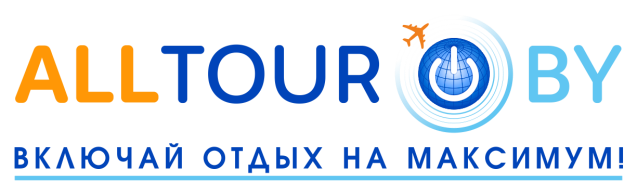 ООО «СИСТЕМА КОМФОРТНОГО ОТДЫХА»г. Минск, пр-т Победителей, 20 (ГК Marriott)www.alltour.by   т: +375 17 3 105 105                                  +375 29 309 20 20